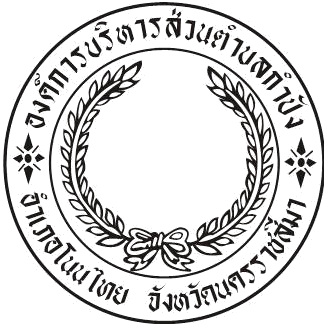 นโยบายการกำกับดูแลองค์การที่ดีขององค์การบริหารส่วนตำบลกำปังอำเภอโนนไทย จังหวัดนครราชสีมา						1นโยบายการกำกับดูแลองค์การที่ดี			เพื่อให้เป็นไปตามเจตนารมณ์ของรัฐธรรมนูญแห่งราชอาณาจักรไทย พุทธศักราช 2550 และพระราชกฤษฎีกาว่าด้วยหลักเกณฑ์และวิธีการบริหารกิจการบ้านเมืองที่ดี พุทธศักราช2546 รวมทั้งให้สอดคล้องกับเกณฑ์คุณภาพการบริหารจัดการภาครัฐ  ซึ่งมุ่งเน้นการพัฒนาคุณภาพการบริหารภาครัฐตามหลักธรรมาภิบาล ทั้งนี้ เพื่อให้การบริหารราชการเป็นไปอย่างมีประสิทธิภาพ และประสิทธิผล อันจะทำให้ประชาชนเกิดความมั่นใจ ศรัทธาและไว้วางใจในการบริหารงานภาครัฐ		องค์การบริหารส่วนตำบลกำปัง จึงได้จัดทำนโยบายการกำกับดูแลองค์การที่ดีอันประกอบด้วยนโยบายหลัก 4 ด้านคือด้านรัฐสังคม และสิ่งแวดล้อม ด้านผู้รับบริการและผู้มีส่วนได้ส่วนเสีย ด้านองค์การ และด้านผู้ปฏิบัติงาน รวมถึงได้กำหนดแนวทางปฏิบัติตามนโยบายหลักด้านต่างๆ เพื่อเป็นแนวทางปฏิบัติ และค่านิยมร่วมสำหรับองค์การและบุคลากรทุกคน พึงยึดถือเป็นแนวทางปฏิบัติควบคู่กับกฎ ข้อบังคับอื่นๆ อย่างทั่วถึง                       (ลงชื่อ)         มีชัย  จงสันเทียะ                           (นายมีชัย  จงสันเทียะ)     นายกองค์การบริหารส่วนตำบลกำปัง   วันที่  10  เดือน มกราคม พ.ศ.25๖๐2ประกาศเจตนารมณ์	องค์การบริหารส่วนตำบลกำปัง เป็นราชการบริหารส่วนท้องถิ่นปฏิบัติภารกิจพระราชบัญญัติสภาตำบลและองค์การบริหารส่วนตำบลพ.ศ.2537 และที่แก้ไขเพิ่มเติมจนถึงปัจจุบัน		ในฐานะผู้บริหารขององค์การบริหารส่วนตำบลกำปัง เห็นสมควรให้มีการจัดทำนโยบายการกำกับดูแลองค์กรที่ดี เพื่อให้การปฏิบัติราชการขององค์การบริหารส่วนตำบล มีระบบการบริหารจัดการที่ดีตามหลักธรรมาภิบาล ให้เป็นที่ยอมรับของทุกฝ่ายที่เกี่ยวข้อง อันจะเป็นการเสริมสร้างความมีศักดิ์ศรีของการเป็นหน่วยงานภาครัฐ  อีกทั้งสร้างความมั่นใจ ศรัทธา และไว้วางใจจากประชาชน ผู้รับบริการ ผู้ปฏิบัติงาน และผู้มีส่วนได้ส่วนเสีย		นโยบายการกำกับดูแลองค์การที่ดีขององค์การบริหารส่วนตำบลกำปัง ได้รวบรวมหลักการ นโยบายการปฏิบัติราชการ  แนวทางปฏิบัติ เพื่อให้บุคลากรทุกระดับขององค์การบริหารส่วนตำบลกำปัง นำนโยบายการกำกับดูแลองค์กรที่ดีไปเป็นแนวทางยึดถือปฏิบัติในการดำเนินงาน  และจะไม่ละเลยการปฏิบัติตามหลักการที่ปรากฏอยู่ในนโยบายการกำกับดูแลองค์การฉบับนี้		ทั้งนี้ องค์การบริหารส่วนตำบลกำปัง จะได้พิจารณาทบทวน  ปรับปรุงนโยบายการกำกับดูแลองค์การที่ดีของหน่วยงานเป็นประจำ เพื่อให้มีความเหมาะสม  ทันสมัยและสอดคล้องกับสถานการณ์                          (ลงชื่อ)   มีชัย  จงวันเทียะ                                    (นายมีชัย จงสันเทียะ)นายกองค์การบริหารส่วนตำบลกำปัง   วันที่  10  เดือน มกราคม พ.ศ.25๖๐3ใบลงนามรับทราบของผู้ปฏิบัติงานองค์การบริหารส่วนตำบลกำปัง อำเภอโนนไทย  จังหวัดนครราชสีมา1. ข้าพเจ้าได้รับ/ รับทราบนโยบายการกำกับดูแลองค์การที่ดี ฉบับนี้แล้ว2. ข้าพเจ้าได้อ่าน และมีความเข้าใจเกี่ยวกับนโยบายและแนวทางปฏิบัติเป็นอย่างดีพร้อมทั้งมุ่งมั่นที่จะนำแนวทางปฏิบัติภายใต้นโยบายการกำกับดูแลองค์การที่ดีด้านต่างๆ ซึ่งระบุไว้ ไปยึดถือปฏิบัติ หรือนำไปกำหนดเป็นมาตรการ/โครงการต่างๆ เพื่อส่งเสริมให้การปฏิบัติงานขององค์การบริหารส่วนตำบลกำปังมีธรรมาภิบาลต่อไป จึงได้ลงลายชื่อไว้เป็นหลักฐาน๔๕หมวด 1ข้อมูลองค์การ“พัฒนาโครงสร้างพื้นฐาน  ระบบบริหารจัดการดี  สืบสานประเพณีท้องถิ่น  ประชาชนมีคุณภาพชีวิตดี  ดูแลรักษาสิ่งแวดล้อม”พระราชบัญญัติสภาตำบลและองค์การบริหารส่วนตำบล พ.ศ.2537 และที่แก้ไขเพิ่มเติมจนถึงปัจจุบันได้กำหนดอำนาจหน้าที่หลักในมาตรา66ให้องค์การบริหารส่วนตำบลมีหน้าที่ “พัฒนาตำบลทั้งในด้านเศรษฐกิจสังคมและวัฒนธรรม” และองค์การบริหารส่วนตำบลกำปังได้กำหนดพันธกิจหลักที่จะดำเนินการเพื่อให้บรรลุวิสัยทัศน์ที่กำหนดไว้ดังนี้พันธกิจที่ 1	ปรับปรุงพัฒนาแหล่งน้ำเพื่อการอุปโภค บริโภคและการเกษตรพันธกิจที่ 2	พัฒนาเส้นทางคมนาคม ขนส่งให้ครอบคลุมเชื่อมโยงและได้มาตรฐานพันธกิจที่ 3	ขยายเขตไฟฟ้าครัวเรือนให้ทั่วถึงครอบคลุมทุกครัวเรือนพันธกิจที่ 4	ส่งเสริมการจัดการเรียนรู้ตลอดชีวิตพันธกิจที่ 5	ส่งเสริมพัฒนาระบบบริการด้านการสาธารณสุขพันธกิจที่ 6	ส่งเสริมพัฒนาคุณภาพชีวิตคนพิการพันธกิจที่ 7	สร้างความมั่นคงและปลอดภัยในชีวิตและทรัพย์สินของประชาชนพันธกิจที่ 8	ส่งเสริมพัฒนาอาชีพแก่ประชาชนพันธกิจที่ 9	ส่งเสริมอนุรักษ์ทรัพยากรธรรมชาติและสิ่งแวดล้อมพันธกิจที่ 10	ส่งเสริมอนุรักษ์ศาสนา วัฒนธรรม และประเพณีท้องถิ่นพันธกิจที่ 11	พัฒนาระบบบริหารจัดการให้มีคุณภาพและทันสมัย5ยุทธศาสตร์การพัฒนา 1		การพัฒนาโครงสร้างพื้นฐาน	ยุทธศาสตร์การพัฒนา 2		การพัฒนาด้านคุณภาพชีวิตยุทธศาสตร์การพัฒนา 3		การพัฒนาด้านทรัพยากรธรรมชาติและสิ่งแวดล้อมยุทธศาสตร์การพัฒนา 4		การพัฒนาด้านการอนุรักษ์วัฒนธรรมและประเพณีท้องถิ่นยุทธศาสตร์การพัฒนา 5		การพัฒนาด้านการบริหารจัดการที่ดีคนดี	  :	มีคุณธรรม กล้ายืนหยัดทำในสิ่งที่ถูกต้อง มีความโปร่งใส ตรวจสอบได้ ไม่เลือกปฏิบัติคนเก่ง	  :	มุ่งผลสัมฤทธิ์ของการทำงาน ด้วยความรู้ ความสามารถ และทำงานเป็นทีมคนขยัน  :	อดทน อุตสาหะ และพัฒนางานอย่างต่อเนื่อง6วัตถุประสงค์ในการจัดทำนโยบายการกำกับดูแลองค์การที่ดีเพื่อให้การปฏิบัติงานขององค์การบริหารส่วนตำบลกำปัง มีผลในทางปฏิบัติอย่างแท้จริง และเกิดประโยชน์กับทุกฝ่าย การจัดทำนโยบายการกำกับดูแลองค์การที่ดีจึงได้ยึดหลักการที่สำคัญเพื่อให้บรรลุวัตถุประสงค์ดังต่อไปนี้1)  เพื่อเป็นนโยบายและแนวทางปฏิบัติที่ชัดเจนสำหรับส่งเสริมธรรมาภิบาลให้เกิดขึ้นในหน่วยงานและสามารถนำไปปฏิบัติและติดตามผลได้อย่างเป็นรูปธรรม2)  เพื่อใช้เป็นแนวทางตรวจสอบธรรมาภิบาลในการปฏิบัติงานด้านต่างๆ ทั้งนี้ เพื่อมิให้เกิดการแสวงหาผลประโยชน์ส่วนตน อันจะทำให้เกิดความสูญเสียต่อรัฐ สังคม สิ่งแวดล้อม องค์การ ผู้รับบริการ ผู้มีส่วนได้ส่วนเสีย และผู้ปฏิบัติงานหน่วยงาน3)  เพื่อสร้างการยอมรับ ความน่าเชื่อถือ ความไว้วางใจ ความมั่นใจและศรัทธาให้เกิดขึ้นกับผู้รับบริการ ประชาชนทั่วไป และผู้มีส่วนได้ส่วนเสีย7หมวด 2 นโยบายการกำกับดูแลองค์การที่ดีเพื่อแสดงความมุ่งมั่นต่อการบริหารราชการตามหลักธรรมาภิบาลองค์การบริหารส่วนตำบลกำปังได้กำหนดนโยบายการกำกับดูแลองค์การที่ดีประกอบด้วยนโยบายหลัก 4 ด้าน และแนวทางปฏิบัติภายใต้กรอบนโยบายหลักคือ 1) ด้านรัฐ สังคมและสิ่งแวดล้อม2) ด้านผู้รับบริการและผู้มีส่วนได้ส่วนเสีย  3) ด้านองค์การ และ 4) ด้านผู้ปฏิบัติงานนโยบายหลัก1. ส่งเสริม สนับสนุนด้านสิ่งแวดล้อม สุขภาพ และความปลอดภัยต่อชุมชน โดยยึดถือและปฏิบัติในเรื่องความปลอดภัย อาชีวอนามัย และสภาพแวดล้อมที่ดีเพื่อการพัฒนาที่ยั่งยืนและสมดุลแนวทางปฏิบัติ1.1 กำหนดมาตรการประหยัดพลังงาน1.2 ให้หน่วยงานของรัฐพัฒนาบุคลากรให้มีความรู้เกี่ยวกับการฟื้นฟู  รักษาสิ่งแวดล้อม  และความปลอดภัยของชุมชน1.3  การจัดให้มีส่วนร่วมในการรักษาคุณภาพสิ่งแวดล้อมนโยบายหลัก2. มุ่งมั่นที่จะเป็นส่วนหนึ่งในการสร้างสรรค์สังคมที่ดี มีความสุขแนวทางปฏิบัติ2.1  การควบคุมและเพื่อดูแลสุขภาพของประชาชน2.2 จัดโครงการเพื่อส่งเสริมความเข้มแข็งของสถาบันครอบครัว8นโยบายหลัก1. ส่งเสริมให้บริการที่มีคุณภาพ โดยนำเทคโนโลยีสมัยใหม่มาใช้เพื่อให้บริการมีความสะดวกและรวดเร็วแนวทางปฏิบัติ1.1 พัฒนาและปรับปรุงระบบข้อมูลการบริการอย่างต่อเนื่องเพื่อให้ผู้รับบริการได้รับความพึงพอใจ1.2 พัฒนาระบบฐานข้อมูลเพื่อการพัฒนาหน่วยงานเพื่อเป็นประโยชน์ต่อการตัดสินใจของผู้บริหารและประชาชนที่สนในทั่วไปนโยบายหลัก2. มุ่งมั่นให้บริการ ด้วยความสุจริต โปร่งใส เพื่อประโยชน์สุขของประชาชนแนวทางปฏิบัติ2.1 ส่งเสริมการเรียนรู้และการมีส่วนร่วมของประชาชนในกิจการของรัฐและของส่วนรวม2.2  ปรับทัศนคติหรือค่านิยมของการดำเนินงานของเจ้าหน้าที่ของรัฐและหน่วยงานภาครัฐให้มุ่งสู่ความเชื่อมั่นในหลักประสิทธิภาพ ประสิทธิผล และความโปร่งใสในการดำเนินงานนโยบายหลัก3. ให้ความสำคัญกับการรับฟังความคิดเห็น ของผู้รับบริการและผู้มีส่วนได้ส่วนเสียแนวทางปฏิบัติ3.1 จัดช่องทางระบบการรับฟังระบบความคิดเห็นที่หลากหลาย3.2 พัฒนากระบวนการรับข้อร้องเรียนด้วยระบบอินเทอร์เน็ตผ่านทางเว็บไซต์ของอบต.3.3 จัดทำแบบสำรวจความต้องการของผู้รับบริการและนำมาปรับปรุงงานบริการให้ดีขึ้น9นโยบายหลัก1. ส่งเสริมและจัดให้มีระบบบริหารความเสี่ยงที่เกี่ยวกับประสิทธิภาพและประสิทธิผลในการปฏิบัติงานความถูกต้องของรายงาน และการปฏิบัติตามกฎระเบียบที่เกี่ยวข้องภายใต้การกำกับดูแลและควบคุมภายในที่ดีแนวทางปฏิบัติ1.1 จัดให้มีคณะกรรมการรับผิดชอบในการกำหนดนโยบายหรือแนวทางในการบริหารความเสี่ยงของการบรรลุเป้าหมายตามภารกิจหลักของอบต.1.2 กำหนดแนวทางส่งเสริมให้เจ้าหน้าที่ทุกระดับตระหนักถึงความเสี่ยงต่อการดำเนินงานที่ผิดต่อธรรมาภิบาล1.3 จัดให้มีการอบรมให้มีความรู้เรื่องกฎข้อบังคับของกฎหมายที่เกี่ยวกับคุณธรรม จริยธรรม และธรรมาภิบาล1.4 กำหนดให้ผู้บริหารและเจ้าหน้าที่เป็นผู้ดูแลความเสี่ยงต่อการดำเนินงาน ที่ไม่สอดคล้องต่อหลักคุณธรรม จริยธรรมและธรรมาภิบาลนโยบายหลัก2. สร้างระบบการบริหารผลการปฏิบัติงานเพื่อใช้เป็นเครื่องมือในการบริหารจัดการให้เกิดผลสัมฤทธิ์ แก่ ข้าราชการทุกระดับ โดยผลักดันให้ทุกหน่วยงานมุ่งเน้นการพัฒนาตนเองตลอดเวลาแนวทางปฏิบัติ2.1 ใช้ดัชนีวัดผลการปฏิบัติงาน (KPI) ที่มีการกำหนดไว้อย่างชัดเจนเป็นเครื่องมือในการวางแผนและครอบคลุมผลการดำเนินงาน และมีการรายงานผลการดำเนินการอย่างสม่ำเสมอ2.2 จัดทำแนวทางส่งเสริมการปฏิบัติตนเป็นแบบอย่างที่ดีตามหลักธรรมาภิบาล เพื่อกระตุ้นส่งเสริมให้เกิดการปฏิบัติในวงกว้าง102.3 พัฒนาระบบข้อมูล กฎ ระเบียบ ที่เกี่ยวกับการปฏิบัติงานภายในองค์การ เพื่ออำนวยความสะดวกให้เจ้าหน้าที่ทุกคนในการเข้าถึงข้อมูลและรับทราบโดยทั่วกันนโยบายหลัก3. วางระบบประชาสัมพันธ์ให้ความสำคัญกับการเผยแพร่ประชาสัมพันธ์ข่าวสารและผลการดำเนินงานของหน่วยงานต่างๆ ให้ประชาชนได้รับทราบแนวทางปฏิบัติ3.1 ประชาสัมพันธ์ผลการปฏิบัติงานของอบต.ในรูปแบบต่างๆ เช่น สื่อสิ่งพิมพ์และสื่ออิเล็กทรอนิกส์3.2 เผยแพร่นโยบาย กิจกรรม  และผลการดำเนินงานของอบต. อย่างสม่ำเสมอนโยบายหลัก1. มุ่งเน้นส่งเสริมให้ผู้ปฏิบัติงานมีคุณภาพชีวิตที่ดี แนวทางปฏิบัติ1.1 จัดทำกิจกรรมเพื่อสร้างเสริมสุขภาพแข็งแรงแก่ผู้ปฏิบัติงาน1.2 จัดทำกิจกรรมเพื่อเสริมสร้างความสัมพันธ์อันดีระหว่างผู้ปฏิบัติงานนโยบายหลัก2. สนับสนุนให้มีระบบแลกเปลี่ยนเรียนรู้ เพื่อเพิ่มประสบการณ์ในการปฏิบัติงานแนวทางปฏิบัติ2.1 สร้างวัฒนธรรมองค์กรให้เจ้าหน้าที่ทุกระดับ เปิดใจรับฟังข้อมูลป้อนกลับ กล้าคิดกล้าแสดงออก และใฝ่รู้อย่างต่อเนื่อง2.2 จัดให้มีเวทีแลกเปลี่ยนเรียนรู้ประสบการณ์การทำงานที่ดี  เพื่อเสริมสร้างให้เป็นองค์กรแห่งการเรียนรู้2.3 การทำงานร่วมกันเป็นทีมในลักษณะเครือข่าย (Networking)11แนวทางส่งเสริมและผลักดันการปฏิบัติตามนโยบายการกำกับดูแลองค์การที่ดีเพื่อให้การปฏิบัติงานมีผลดีตามนโยบายการกำกับดูแลองค์การที่ดีขององค์การบริหารส่วนตำบลกำปัง จึงกำหนดหลักปฏิบัติที่สำคัญดังนี้1)  องค์การบริหารส่วนตำบลกำปังสื่อสารให้บุคลากรทุกคนได้รับทราบและมีความเข้าใจเกี่ยวกับนโยบายการกำกับดูแลองค์การที่ดีอย่างทั่วถึง2)องค์การบริหารส่วนตำบลกำปังจัดระบบบริหารธรรมาภิบาลที่มีประสิทธิภาพเพื่อให้ทุกคนมั่นใจว่าบุคลากรและองค์การจะปฏิบัติตนตามแนวทางการปฏิบัติตามนโยบายการกำกับดูแลองค์การที่ดีฉบับนี้อย่างเคร่งครัด โดยจะถือเสมือนว่าเป็นข้อปฏิบัติขององค์การข้อหนึ่ง ที่บุคลากรทุกระดับต้องทำความเข้าใจ ยึดมั่น และปฏิบัติให้ถูกต้องในการทำงานประจำวัน และไม่มีบุคคลใดที่จะมีสิทธิ หรืออนุญาตให้บุคลากรของอบต. คนใด กระทำการใดที่ขัดต่อนโยบายฉบับนี้3)  องค์การบริหารส่วนตำบลกำปังคาดหวังให้บุคลากรทุกคนมีการรายงานโดยสุจริตถึงการปฏิบัติที่ขัดหรือสงสัยว่าจะขัดต่อหลักการต่างๆ ในนโยบายฉบับนี้ต่อผู้บังคับบัญชาโดยตรง หรือในกรณีที่ไม่อาจรายงานต่อผู้บังคับบัญชาได้ อาจขอคำปรึกษาจากผู้บริหารระดับสูง หรือผู้บริหารที่รับผิดชอบด้านงานบุคคล โดยข้อมูลที่ให้นั้นให้ถือปฏิบัติเป็นข้อมูลลับ ทั้งนี้ ผู้บังคับบัญชาเองมีหน้าที่ในการสอดส่องดูแล และให้คำแนะนำผู้ใต้บังคับบัญชาตามลำดับชั้นให้ปฏิบัติให้สอดคล้องกับแนวทางปฏิบัติตามนโยบายการกำกับดูแลองค์การที่ดีฉบับนี้4)  นโยบายการกำกับดูแลองค์การที่ดีฉบับนี้ จะได้รับการพิจารณาปรับปรุงให้เป็นปัจจุบันทุกปี5)  องค์การบริหารส่วนตำบลกำปังจะกำหนดแนวทางวัดและประเมินการปฏิบัติตามนโยบายการกำกับดูแลองค์การที่ดีตามตัวชี้วัดที่กำหนดไว้ต่อไปอย่างเป็นระบบ รวมทั้งมีการประเมินตนเองอย่างสม่ำเสมอลำดับชื่อ-สกุลตำแหน่งลายมือชื่อ๑นายสุรพล    พูนสวัสดิ์ปลัดองค์การบริหารส่วนตำบลสุรพล    พูนสวัสดิ์๒นายทศพร    โคตรพันธ์รองปลัดองค์การบริหารส่วนตำบลทศพร    โคตรพันธ์๓นายพงษ์พัฒน์    พับโพธิ์หัวหน้าสำนักปลัดพงษ์พัฒน์    พับโพธิ์๔นางนงนุช    ทองหมื่นไวย์นักจัดการงานทั่วไปนงนุช    ทองหมื่นไวย์๕นางนุชจรินทร์    พรีพรมนักทรัพยากรบุคคลนุชจรินทร์    พรีพรม๖นางศวีณา    จริงสันเทียะนักวิเคราะห์นโยบายและแผนศวีณา    จริงสันเทียะ๗นางสาวอรมน    เวียนสันเทียะนักวิชาการสาธารณสุขอรมน    เวียนสันเทียะ๘นางชนรรทน์สิตา   สุประพนธ์ผู้อำนวยการกองคลังชนรรทน์สิตา   สุประพนธ์๙นางปวัญรัตน์    พวงสันเทียะนักวิชาการเงินและบัญชีปวัญรัตน์    พวงสันเทียะ๑๐นางสุชีลา    ศรีกำปังนักวิชาการจัดเก็บรายได้สุชีลา    ศรีกำปัง๑๑นางสาวสำรวย     ทองหมื่นไวย์เจ้าพนักงานการเงินและบัญชีสำรวย     ทองหมื่นไวย์๑๒นางสาวสายฝน    กล้ำกลางดอนเจ้าพนักงานพัสดุสายฝน    กล้ำกลางดอน๑๓นางโชติกา    เทวะรัตน์เจ้าพนักงานจัดเก็บรายได้นางโชติกา    เทวะรัตน์๑๔นางสาวณัฐชญา   ปานโตนดนายช่างโยธาณัฐชญา   ปานโตนด๑๕นายสัมพันธ์    ไชยเสนนายช่างโยธาสัมพันธ์    ไชยเสน๑๖นายวีระ      ศรีกำปังเจ้าพนักงานธุรการวีระ      ศรีกำปัง๑๗นางอรวรรณ    สุดใจผู้อำนวยการกองสวัสดิการสังคมอรวรรณ    สุดใจ๑๘นางรตนพรรณ    กลีบบัวแก้วเจ้าพนักงานพัสดุรตนพรรณ    กลีบบัวแก้ว๑๙นางอรนุช    จาบสันเทียะเจ้าพนักงานธุรการอรนุช    จาบสันเทียะลำดับชื่อ-สกุลตำแหน่งลายมือชื่อ๒๐นายเจษฎากร    โก้สันเทียะพนักงานจดมาตรวัดน้ำเจษฎากร    โก้สันเทียะ๒๑นางสาวราตรี   รัตนนารีผู้ช่วยเจ้าพนักงานพัฒนาชุมชนราตรี   รัตนนารี๒๒นายเสกสัน   จงสันเทียะผู้ช่วยเจ้าพนักงานป้องกันฯเสกสัน   จงสันเทียะ๒๓นางสาวณัฐลภัส   รื่นกลางผู้ช่วยเจ้าพนักงานพัสดุณัฐลภัส   รื่นกลาง๒๔นางสาวเมย์วิกา    เวียนสันเทียะผู้ช่วยเจ้าพนักงานการเงินและบัญชีเมย์วิกา    เวียนสันเทียะ๒๕นายวุฒิชัย    จิบสันเทียะผู้ช่วยนายช่างโยธาวุฒิชัย    จิบสันเทียะ๒๖นางปวรวรรณ   มหาวีระผู้ช่วยเจ้าพนักงานการเงินและบัญชีปวรวรรณ   มหาวีระ๒๗นายบรรจง    ประพรมนักการภารโรงบรรจง    ประพรม๒๘นางสาวแก้วใจ   ฟอกสันเทียะผู้ดูแลเด็กแก้วใจ   ฟอกสันเทียะ๒๙นางสาวดารุณี    ใจเอื้อผู้ดูแลเด็กดารุณี    ใจเอื้อ๓๐นางศิริลักษณ์   ชิดพุดซาคนงานทั่วไปศิริลักษณ์   ชิดพุดซา๓๑นางสาวชญาเนษฏ์   จาบสันเทียะคนงานทั่วไปชญาเนษฏ์   จาบสันเทียะ๓๒นางสาวชลธิชา    เก่าค้างพลูคนงานทั่วไปชลธิชา    เก่าค้างพลู๓๓นางสาวปรางทิพย์   ไว้สันเทียะคนงานทั่วไปปรางทิพย์   ไว้สันเทียะ๓๔นายนำพล    ดุลสันเทียะคนงานทั่วไปนำพล    ดุลสันเทียะ๓๕นางสาวอรอุมา    พรมพิสารท์คนงานทั่วไปอรอุมา    พรมพิสารท์๓๖นางสาวพิมพลอย    คือสันเทียะคนงานทั่วไปพิมพลอย    คือสันเทียะ๓๗นางมานิตย์    โอนสันเทียะคนงานทั่วไปมานิตย์    โอนสันเทียะ๓๘นายอภิสิทธิ์    จาบสันเทียะคนงานทั่วไปอภิสิทธิ์    จาบสันเทียะ๓๙นายสุทิวัส    ใจทนลูกจ้างรายวันสุทิวัส    ใจทน๔๐นายชำนาญ    สินสันเทียะลูกจ้างรายวันชำนาญ    สินสันเทียะ๔๑นายปรีชา    เชิดพุดซาลูกจ้างรายวันปรีชา    เชิดพุดซา๔๒นางประจวบ    บุญสันเทียะลูกจ้างรายวันประจวบ    บุญสันเทียะ๔๓นายอภิสิทธิ์    จาบสันเทียะลูกจ้างรายวันอภิสิทธิ์    จาบสันเทียะ๔๔นายโทน    กึ่งสันเทียะลูกจ้างรายวันโทน    กึ่งสันเทียะ๔๕นายสุข    เขื่อนโคกสูงลูกจ้างรายวันสุข    เขื่อนโคกสูง๔๖นายตะวัน    ขวัญเสียงเสนาะลูกจ้างรายวันตะวัน    ขวัญเสียงเสนาะ๔๗นายธนเดช    ทนหนองแวงลูกจ้างรายวันธนเดช    ทนหนองแวง๔๘นายนัด    คงจันทร์ลูกจ้างรายวันนัด    คงจันทร์๔๙นายเจริญรุ่ง    แสนสันเทียะลูกจ้างรายวันเจริญรุ่ง    แสนสันเทียะ๕๐นายธนวินท์   รัตนนารักษ์ลูกจ้างรายวันธนวินท์   รัตนนารักษ์๕๑นายเฉลิม  เวียนสันเทียะลูกจ้างรายวันเฉลิม  เวียนสันเทียะ